ESCOLA _________________________________DATA:_____/_____/_____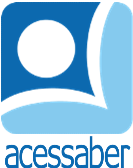 PROF:_______________________________________TURMA:___________NOME:________________________________________________________SITUAÇÕES PROBLEMA DE MULTIPLICAÇÃO, ADIÇÃO E SUBTRAÇÃOPedro comprou petiscos para seus 4 cachorros. Se ele quiser comprar 3 pacotes para cada um, quantos pacotes de biscoitos ele precisará comprar?R: James comeu 20 palitos de cenoura antes do jantar e mais 10 depois do jantar. Ele também tinha 6 talos de aipo. Quantos palitos de cenoura ele comeu? R: Trinta cães estão latindo no canil. Dez cães, que estavam dormindo, começam a latir. Quantos cães estão latindo?R: Na festa da escola compareceram 105 alunos e 698 familiares. Quantas pessoas vieram à festa? R: Em uma escola, há 542 meninas e 387 meninos. Quantos alunos há nessa escola? R: O professor esperava receber 32 projetos de sua turma online, ontem. Ele recebeu apenas 28 projetos no prazo, e os demais foram apresentados com atraso. Quantos projetos foram apresentados com atraso?R: 